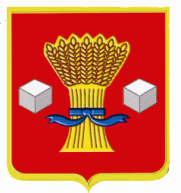 АдминистрацияСветлоярского   муниципального района Волгоградской областиПОСТАНОВЛЕНИЕот    10.02.2022                    № 187В соответствии с Федеральным законом от 06.10.2003 № 131-ФЗ «Об общих принципах организации местного самоуправления в Российской     Федерации», на основании статьи  179  Бюджетного  кодекса Российской Федерации, руководствуясь Уставом Светлоярского муниципального района    Волгоградской области,    п о с т а н о в л я ю:Внести     изменение  в  муниципальную  программу «Культура»   Светлоярского  муниципального  района Волгоградской  области   на  2019-2022 годы,  утвержденную  постановлением   администрации  Светлоярского  муниципального  района  Волгоградской  области  от  25.09.2018  № 1680   «Об  утверждении  муниципальной  программы  «Культура»   Светлоярского  муниципального  района  Волгоградской  области  на  2019-2022 годы», изложив  раздел  «Технико-экономическое  обоснование  муниципальной программы  «Культура»  Светлоярского  муниципального района  Волгоградской области  на  2019-2022 годы»  приложения  2  к  муниципальной  программе «Культура» Светлоярского  муниципального  района Волгоградской  области»  изложить  в  новой  редакции согласно  приложению  к   настоящему  постановлению.Отделу  по  муниципальной  службе, общим и  кадровым  вопросам  администрации  Светлоярского  муниципального  района Волгоградской области (Понкратов  В.Л.)  разместить  настоящее  постановление  на  официальном  сайте  Светлоярского   муниципального   района. Настоящее  постановление  вступает  в  силу  со  дня  его  подписания. Контроль  над    исполнением    настоящего     постановления     возложить    на  заместителя   главы  Светлоярского   муниципального   района  Волгоградской  области    Ряскину   Т.А.  Глава  муниципального   района                                                      Т.В.Распутина  Бунина Г.Н.                                                                                                                                            Приложение  к  постановлению                                                                                                                                            администрации  Светлоярского                                                                                                                                 муниципального  района                                                                                                                               Волгоградской  области                                                                                                                                  от  ________ №________                          «Приложение 2                                                                                                                                         к  муниципальной  программе                                                                                                                                   «Культура» Светлоярского                                                                                                                                 муниципального района                                                                                                                             Волгоградской области  										            на 2019-2022 годыТехнико-экономическое  обоснование  муниципальной  программы  «Культура»  Светлоярского  муниципального  района   Волгоградской   области  на   2019-2022  годы                                                                                                                                                                                                                                                                  ».О внесении изменения в муниципальную программу «Культура» Светлоярского муниципального  района Волгоградской области на  2019-2022 годы, утвержденную   постановлением администрации Светлоярского муниципального  района Волгоградской области от  25.09.2018 № 1680 «Об  утверждении   муниципальной  программы «Культура»  Светлоярского  муниципального  района  Волгоградской  области  на  2019-2022 годы»№ п/п№ п/пМероприятиеИсполнительИсполнительИсполнительИсполнитель2019201920192019202020202020202120212021202120222022202220222022Всего тыс.руб.Всего тыс.руб.Расчеттыс.руб.Расчеттыс.руб.Всеготыс.руб.Всеготыс.руб.Расчеттыс.руб.Всеготыс.руб.Всеготыс.руб.Расчеттыс.руб.Расчеттыс.руб.Всеготыс.руб.Всеготыс.руб.Расчеттыс.руб.Расчеттыс.руб.Расчеттыс.руб.112333344556678899Поддержка  одаренных  детейПоддержка  одаренных  детейПоддержка  одаренных  детейПоддержка  одаренных  детейПоддержка  одаренных  детейПоддержка  одаренных  детейПоддержка  одаренных  детейПоддержка  одаренных  детейПоддержка  одаренных  детейПоддержка  одаренных  детейПоддержка  одаренных  детейПоддержка  одаренных  детейПоддержка  одаренных  детейПоддержка  одаренных  детейПоддержка  одаренных  детейПоддержка  одаренных  детейПоддержка  одаренных  детейПоддержка  одаренных  детей1.11.1Поощрение   одаренным  детям  в  сфере  культуры  и  искусства.ОДМ,К,СиТ администрации района/МКУ ДО «Светлоярская ШИ»ОДМ,К,СиТ администрации района/МКУ ДО «Светлоярская ШИ»ОДМ,К,СиТ администрации района/МКУ ДО «Светлоярская ШИ»ОДМ,К,СиТ администрации района/МКУ ДО «Светлоярская ШИ»13,513,5Выплата  поощрения – 13,5Выплата  поощрения – 13,513,513,5Выплата  поощрения – 13,513, 513, 5Выплата  поощрения – 13,5Выплата  поощрения – 13,513,513,5Выплата  поощрения – 13,5Выплата  поощрения – 13,5Выплата  поощрения – 13,5Итого по  разделу:54,054,054,054,013,513,513,5 13,5 13,5 13,5 13,513,5                                                         2. Развитие   культурных   инициатив   и  творческого  потенциала  населения                                                  Светлоярского  муниципального  района                                                         2. Развитие   культурных   инициатив   и  творческого  потенциала  населения                                                  Светлоярского  муниципального  района                                                         2. Развитие   культурных   инициатив   и  творческого  потенциала  населения                                                  Светлоярского  муниципального  района                                                         2. Развитие   культурных   инициатив   и  творческого  потенциала  населения                                                  Светлоярского  муниципального  района                                                         2. Развитие   культурных   инициатив   и  творческого  потенциала  населения                                                  Светлоярского  муниципального  района                                                         2. Развитие   культурных   инициатив   и  творческого  потенциала  населения                                                  Светлоярского  муниципального  района                                                         2. Развитие   культурных   инициатив   и  творческого  потенциала  населения                                                  Светлоярского  муниципального  района                                                         2. Развитие   культурных   инициатив   и  творческого  потенциала  населения                                                  Светлоярского  муниципального  района                                                         2. Развитие   культурных   инициатив   и  творческого  потенциала  населения                                                  Светлоярского  муниципального  района                                                         2. Развитие   культурных   инициатив   и  творческого  потенциала  населения                                                  Светлоярского  муниципального  района                                                         2. Развитие   культурных   инициатив   и  творческого  потенциала  населения                                                  Светлоярского  муниципального  района                                                         2. Развитие   культурных   инициатив   и  творческого  потенциала  населения                                                  Светлоярского  муниципального  района                                                         2. Развитие   культурных   инициатив   и  творческого  потенциала  населения                                                  Светлоярского  муниципального  района                                                         2. Развитие   культурных   инициатив   и  творческого  потенциала  населения                                                  Светлоярского  муниципального  района                                                         2. Развитие   культурных   инициатив   и  творческого  потенциала  населения                                                  Светлоярского  муниципального  района                                                         2. Развитие   культурных   инициатив   и  творческого  потенциала  населения                                                  Светлоярского  муниципального  района                                                         2. Развитие   культурных   инициатив   и  творческого  потенциала  населения                                                  Светлоярского  муниципального  района                                                         2. Развитие   культурных   инициатив   и  творческого  потенциала  населения                                                  Светлоярского  муниципального  района2.1Районное  мероприятие  в рамках Всероссийской акции «Ночь в музее»;Районное  мероприятие  в рамках Всероссийской акции «Ночь в музее»;Районное  мероприятие  в рамках Всероссийской акции «Ночь в музее»;МКУК  «Историко-краеведческий  музей  Светлоярского  муниципального  района»МКУК  «Историко-краеведческий  музей  Светлоярского  муниципального  района»МКУК  «Историко-краеведческий  музей  Светлоярского  муниципального  района»22,922,9Костюмы -10,0; атрибуты – 3,3;расходный  материал – 9,6Костюмы -10,0; атрибуты – 3,3;расходный  материал – 9,600030,030,0Костюмы -15,0; атрибуты – 4,0;оформление – 4,0;расходный материал -11,0Костюмы -15,0; атрибуты – 4,0;оформление – 4,0;расходный материал -11,030,030,0Костюмы -15,0; атрибуты – 4,0;расходный материал  -11,0Костюмы -15,0; атрибуты – 4,0;расходный материал  -11,0Костюмы -15,0; атрибуты – 4,0;расходный материал  -11,02.22.2День  дарителяДень  дарителяМКУК  «Историко-краеведческий  музей  Светлоярского  муниципального  района»МКУК  «Историко-краеведческий  музей  Светлоярского  муниципального  района»МКУК  «Историко-краеведческий  музей  Светлоярского  муниципального  района»11,0 11,0 Сувениры –6,0;фоторамки -3,0;расходные  материалы – 2,0Сувениры –6,0;фоторамки -3,0;расходные  материалы – 2,013,013,0Сувениры –8,0;расходные  материалы – 5,011,011,0Сувениры –8,5;расходные  материалы – 2,5Сувениры –8,5;расходные  материалы – 2,515,015,0Сувениры –10,0;расходные  материалы – 5,0Сувениры –10,0;расходные  материалы – 5,0Сувениры –10,0;расходные  материалы – 5,02.32.3Районный  конкурс  «Экскурсовод-2019-2021»Районный  конкурс  «Экскурсовод-2019-2021»МКУК  «Историко-краеведческий  музей  Светлоярского  муниципального  района»МКУК  «Историко-краеведческий  музей  Светлоярского  муниципального  района»МКУК  «Историко-краеведческий  музей  Светлоярского  муниципального  района»15,0 15,0 Сувениры -10,0;расходные  материалы – 3,0;оформление – 2,0Сувениры -10,0;расходные  материалы – 3,0;оформление – 2,017,017,0Сувениры -10,0;расходные  материалы – 5,0;оформление – 2,02,02,0Сувениры -12,0;расходные  материалы – 5,0;оформление – 2,0Сувениры -12,0;расходные  материалы – 5,0;оформление – 2,019,019,0Сувениры -12,0;расходные  материалы – 5,0;оформление – 2,0Сувениры -12,0;расходные  материалы – 5,0;оформление – 2,0Сувениры -12,0;расходные  материалы – 5,0;оформление – 2,02.42.4Районный  книжный  фестиваль  «Читай  город»Районный  книжный  фестиваль  «Читай  город»МКУК «Светлоярский  центр  культуры, досуга  и  библиотечного обслуживания»МКУК «Светлоярский  центр  культуры, досуга  и  библиотечного обслуживания»МКУК «Светлоярский  центр  культуры, досуга  и  библиотечного обслуживания»10,010,0Сувенирная, книжная   продукция – 6,0;расходные  материалы -4,0Сувенирная, книжная   продукция – 6,0;расходные  материалы -4,01,6 1,6 Расходный  материал – 1,6 12,712,7Сувенирная, книжная   продукция – 8,0;транспортные расходы -4,7Сувенирная, книжная   продукция – 8,0;транспортные расходы -4,714,014,0Сувенирная, книжная   продукция – 10,0;расходные  материалы -4,0Сувенирная, книжная   продукция – 10,0;расходные  материалы -4,0Сувенирная, книжная   продукция – 10,0;расходные  материалы -4,02.52.5Проведение  фестивалей  детского  творчестваПроведение  фестивалей  детского  творчестваМКУК «Светлоярский  центр  культуры, досуга  и  библиотечного обслуживания»ОДМКС и Тадминистрации районаМКУК «Светлоярский  центр  культуры, досуга  и  библиотечного обслуживания»ОДМКС и Тадминистрации районаМКУК «Светлоярский  центр  культуры, досуга  и  библиотечного обслуживания»ОДМКС и Тадминистрации района12,512,5Сувенирная  и призовая  продукция – 12,5Сувенирная  и призовая  продукция – 12,57,4 7,4 Сувенирная  и призовая  продукция – 7,43,43,4Сувенирная  и призовая  продукция – 3,4Сувенирная  и призовая  продукция – 3,415,015,0Сувенирная  и призовая  продукция – 15,0Сувенирная  и призовая  продукция – 15,0Сувенирная  и призовая  продукция – 15,02.62.6Православный  фестиваль  «Пасхальная  радость»Православный  фестиваль  «Пасхальная  радость»МКУК «Светлоярский  центр  культуры, досуга  и  библиотечного обслуживания»МКУК «Светлоярский  центр  культуры, досуга  и  библиотечного обслуживания»МКУК «Светлоярский  центр  культуры, досуга  и  библиотечного обслуживания»30,030,0Приобретение костюмов – 30,0Приобретение костюмов – 30,059,159,1Аренда сцены -31,2;атрибуты -16,8;сувениры – 11,1Аренда сцены -31,2;атрибуты -16,8;сувениры – 11,130,030,0Полиграфическая  и  сувенирная  продукция – 30,0  Полиграфическая  и  сувенирная  продукция – 30,0  Полиграфическая  и  сувенирная  продукция – 30,0  2.62.6Православный  фестиваль  «Пасхальная  радость»Православный  фестиваль  «Пасхальная  радость»МКУК  «Историко-краеведческий  музей  Светлоярского  муниципального  района»МКУК  «Историко-краеведческий  музей  Светлоярского  муниципального  района»МКУК  «Историко-краеведческий  музей  Светлоярского  муниципального  района»47,047,0Полиграфическая  продукция – 22,0; услуги  по  тех.обеспечению профес.сцен.оборудования- 25,0Полиграфическая  продукция – 22,0; услуги  по  тех.обеспечению профес.сцен.оборудования- 25,02.72.7День  работников  культурыДень  работников  культурыОДМКС иТадминистрации районаМКУК «Светлоярский  центр  культуры, досуга  и  библиотечного обслуживания»ОДМКС иТадминистрации районаМКУК «Светлоярский  центр  культуры, досуга  и  библиотечного обслуживания»ОДМКС иТадминистрации районаМКУК «Светлоярский  центр  культуры, досуга  и  библиотечного обслуживания»46,1 46,1 Награждение  лучших  сотрудников – 31,1 атрибутика- 15,0  Награждение  лучших  сотрудников – 31,1 атрибутика- 15,0  23,023,0Награждение лучших сотрудников- 23,0     34,012,5     34,012,5Награждение лучших сотрудников – 34,0Расходный материал и  атрибуты –12,5 Награждение лучших сотрудников – 34,0Расходный материал и  атрибуты –12,5 50,050,0Награждение  лучших сотрудников -35,0;расходный материал и  атрибуты –15,0Награждение  лучших сотрудников -35,0;расходный материал и  атрибуты –15,0Награждение  лучших сотрудников -35,0;расходный материал и  атрибуты –15,02.82.8Областной фольклорно-этнографический  татарский  праздник  «Сабантуй»Областной фольклорно-этнографический  татарский  праздник  «Сабантуй»МКУК «Историко-краеведческий  музей  Светлоярского  муниципального  района»МКУК «Историко-краеведческий  музей  Светлоярского  муниципального  района»МКУК «Историко-краеведческий  музей  Светлоярского  муниципального  района»55,055,0Услуги  по  тех. обеспечению профес.сцен.оборудованию- 55,0Услуги  по  тех. обеспечению профес.сцен.оборудованию- 55,0131,0 131,0 Услуги  по  организации театрализованного  выступления – 120,0;расходный  материал – 11,0Услуги  по  организации театрализованного  выступления – 120,0;расходный  материал – 11,0100,0100,0Полиграфическая  и  сувенирная  продукция – 100,0  Полиграфическая  и  сувенирная  продукция – 100,0  Полиграфическая  и  сувенирная  продукция – 100,0  2.82.8Областной фольклорно-этнографический  татарский  праздник  «Сабантуй»Областной фольклорно-этнографический  татарский  праздник  «Сабантуй»МКУК «Светлоярский  центр  культуры, досуга  и  библиотечного обслуживания»МКУК «Светлоярский  центр  культуры, досуга  и  библиотечного обслуживания»МКУК «Светлоярский  центр  культуры, досуга  и  библиотечного обслуживания»50,050,0Аренда  звукового  оборудования – 50,0Аренда  звукового  оборудования – 50,027,727,7Изготовление баннеров51,051,0Баннеры -31,0;кубок -6,0;аренда  надувной  гирлянды -2,0;дымовые шашки -12,0Баннеры -31,0;кубок -6,0;аренда  надувной  гирлянды -2,0;дымовые шашки -12,02.92.9Открытый фольклорно-этнографический калмыцкий праздник «Степной тюльпан»Открытый фольклорно-этнографический калмыцкий праздник «Степной тюльпан»МКУК «Историко-краеведческий  музей  Светлоярского  муниципального  района»ОДМКС и Тадминистрации районаМКУК «Историко-краеведческий  музей  Светлоярского  муниципального  района»ОДМКС и Тадминистрации районаМКУК «Историко-краеведческий  музей  Светлоярского  муниципального  района»ОДМКС и Тадминистрации района88,488,4Оформление,  полиграфическая  продукция – 55,4, услуга  по  аренде звукового  и  сцен.оборудования – 33,0Оформление,  полиграфическая  продукция – 55,4, услуга  по  аренде звукового  и  сцен.оборудования – 33,040,040,0Оформление -35,0;полиграфическая продукция -5,0Оформление -35,0;полиграфическая продукция -5,0Оформление -35,0;полиграфическая продукция -5,02.102.10Районное  мероприятие, посвященное 30-летию вывода   советских  войск из  АфганистанаРайонное  мероприятие, посвященное 30-летию вывода   советских  войск из  АфганистанаМКУК «Светлоярский  центр  культуры, досуга  и  библиотечного обслуживания»ОДМКС иТадминистрации районаМКУК «Светлоярский  центр  культуры, досуга  и  библиотечного обслуживания»ОДМКС иТадминистрации районаМКУК «Светлоярский  центр  культуры, досуга  и  библиотечного обслуживания»ОДМКС иТадминистрации района7,77,7Оформление -7,7Оформление -7,72.112.11Праздничное   мероприятие,  посвященное  Дню  России  «С  милой Родины  моей  начинается  Россия»Праздничное   мероприятие,  посвященное  Дню  России  «С  милой Родины  моей  начинается  Россия»МКУК «Светлоярский  центр  культуры, досуга  и  библиотечного обслуживанияОДМКС и Тадминистрации районаМКУК «Светлоярский  центр  культуры, досуга  и  библиотечного обслуживанияОДМКС и Тадминистрации районаМКУК «Светлоярский  центр  культуры, досуга  и  библиотечного обслуживанияОДМКС и Тадминистрации района5,55,5Сувенирная    продукция – 5,5Сувенирная    продукция – 5,52.122.12Мероприятие «Новый год в каждый дом»Мероприятие «Новый год в каждый дом»МКУК «Светлоярский  центр  культуры, досуга  и  библиотечного обслуживания»ОДМКС и Тадминистрации районаМКУК «Светлоярский  центр  культуры, досуга  и  библиотечного обслуживания»ОДМКС и Тадминистрации районаМКУК «Светлоярский  центр  культуры, досуга  и  библиотечного обслуживания»ОДМКС и Тадминистрации района20,520,5Сувенирная продукция-20,542,042,0Приобретение  костюмов – 19,0;цветы – 10,0;сувенирная  продукция – 1,3;расходный  материал -11,7Приобретение  костюмов – 19,0;цветы – 10,0;сувенирная  продукция – 1,3;расходный  материал -11,72.132.13День  святой  Троицы хуторского  казачьего  общества  «Южный  рубеж»День  святой  Троицы хуторского  казачьего  общества  «Южный  рубеж»МКУК «Историко-краеведческий  музей  Светлоярского  муниципального  района»ОДМКС и Тадминистрации районаМКУК «Историко-краеведческий  музей  Светлоярского  муниципального  района»ОДМКС и Тадминистрации районаМКУК «Историко-краеведческий  музей  Светлоярского  муниципального  района»ОДМКС и Тадминистрации района30,030,0Оформление – 15,0;сувениры – 15,0Оформление – 15,0;сувениры – 15,0Оформление – 15,0;сувениры – 15,02.142.14День  Светлоярского  муниципального  района День  Светлоярского  муниципального  района МКУК «Светлоярский  центр  культуры, досуга  и  библиотечного обслуживания»ОДМКС и Тадминистрации районаМКУК «Светлоярский  центр  культуры, досуга  и  библиотечного обслуживания»ОДМКС и Тадминистрации районаМКУК «Светлоярский  центр  культуры, досуга  и  библиотечного обслуживания»ОДМКС и Тадминистрации района124,3124,3Фейерверк-50,0;атрибутика – 74,3Фейерверк-50,0;атрибутика – 74,351,051,0Атрибутика -51,0;21,321,3Атрибуты  и  расходный  материал – 21,3Атрибуты  и  расходный  материал – 21,3130,0130,0Фейерверк -70,0;выступление профессионального  коллектива-60,0Фейерверк -70,0;выступление профессионального  коллектива-60,0Фейерверк -70,0;выступление профессионального  коллектива-60,02.152.15Празднование  Великой  ПобедыПразднование  Великой  ПобедыМКУК «Светлоярский  центр  культуры, досуга  и  библиотечного обслуживания»МКУК «Светлоярский  центр  культуры, досуга  и  библиотечного обслуживания»МКУК «Светлоярский  центр  культуры, досуга  и  библиотечного обслуживания»50,050,0Фейерверк – 50,0Фейерверк – 50,0132,7 132,7 Фейерверк – 70,0;оформление –41,0;транспортные расходы 21,7112,0 112,0 Фейерверк – 50,0;атрибутика – 2,0;видеотрансляция- 15,0костюмы – 45,0Фейерверк – 50,0;атрибутика – 2,0;видеотрансляция- 15,0костюмы – 45,0100,0100,0Фейерверк – 50,0;атрибутика –25,0;фейерверк – Фейерверк – 50,0;атрибутика –25,0;фейерверк – Фейерверк – 50,0;атрибутика –25,0;фейерверк – 2.152.15Празднование  Великой  ПобедыПразднование  Великой  ПобедыМКУК «Исто-рико-краеведче-ский  музей  Светлоярско-го  муници-пального  района»МКУК «Исто-рико-краеведче-ский  музей  Светлоярско-го  муници-пального  района»МКУК «Исто-рико-краеведче-ский  музей  Светлоярско-го  муници-пального  района»60,0 60,0 Прокат  светового оборудования – 57,0;расходный материал – 3,0 Прокат  светового оборудования – 57,0;расходный материал – 3,0 25,025,025,02.162.16Межрайонная православная  акция                                                                                          «Покровские перезвоны»                                                                                      Межрайонная православная  акция                                                                                          «Покровские перезвоны»                                                                                      МКУК «Свет-лоярский  центр  куль-туры, досуга  и  библиотеч-ного обслужи-вания»ОДМКС и Тадминистра-ции районаМКУК «Свет-лоярский  центр  куль-туры, досуга  и  библиотеч-ного обслужи-вания»ОДМКС и Тадминистра-ции районаМКУК «Свет-лоярский  центр  куль-туры, досуга  и  библиотеч-ного обслужи-вания»ОДМКС и Тадминистра-ции района42,742,7Пошив костюмов -18,0;Сувенирная  продукция -24,7Итого по разделу:Итого по разделу:2 064,1  2 064,1  2 064,1  575,4575,4336,6336,6582,0582,0573,0573,0            3.Стимулирование  работы   добровольческих (волонтерских) и  некоммерческих  организаций Светлоярского  муниципального  района             3.Стимулирование  работы   добровольческих (волонтерских) и  некоммерческих  организаций Светлоярского  муниципального  района             3.Стимулирование  работы   добровольческих (волонтерских) и  некоммерческих  организаций Светлоярского  муниципального  района             3.Стимулирование  работы   добровольческих (волонтерских) и  некоммерческих  организаций Светлоярского  муниципального  района             3.Стимулирование  работы   добровольческих (волонтерских) и  некоммерческих  организаций Светлоярского  муниципального  района             3.Стимулирование  работы   добровольческих (волонтерских) и  некоммерческих  организаций Светлоярского  муниципального  района             3.Стимулирование  работы   добровольческих (волонтерских) и  некоммерческих  организаций Светлоярского  муниципального  района             3.Стимулирование  работы   добровольческих (волонтерских) и  некоммерческих  организаций Светлоярского  муниципального  района             3.Стимулирование  работы   добровольческих (волонтерских) и  некоммерческих  организаций Светлоярского  муниципального  района             3.Стимулирование  работы   добровольческих (волонтерских) и  некоммерческих  организаций Светлоярского  муниципального  района             3.Стимулирование  работы   добровольческих (волонтерских) и  некоммерческих  организаций Светлоярского  муниципального  района             3.Стимулирование  работы   добровольческих (волонтерских) и  некоммерческих  организаций Светлоярского  муниципального  района             3.Стимулирование  работы   добровольческих (волонтерских) и  некоммерческих  организаций Светлоярского  муниципального  района             3.Стимулирование  работы   добровольческих (волонтерских) и  некоммерческих  организаций Светлоярского  муниципального  района             3.Стимулирование  работы   добровольческих (волонтерских) и  некоммерческих  организаций Светлоярского  муниципального  района             3.Стимулирование  работы   добровольческих (волонтерских) и  некоммерческих  организаций Светлоярского  муниципального  района             3.Стимулирование  работы   добровольческих (волонтерских) и  некоммерческих  организаций Светлоярского  муниципального  района             3.Стимулирование  работы   добровольческих (волонтерских) и  некоммерческих  организаций Светлоярского  муниципального  района             3.Стимулирование  работы   добровольческих (волонтерских) и  некоммерческих  организаций Светлоярского  муниципального  района             3.Стимулирование  работы   добровольческих (волонтерских) и  некоммерческих  организаций Светлоярского  муниципального  района             3.Стимулирование  работы   добровольческих (волонтерских) и  некоммерческих  организаций Светлоярского  муниципального  района             3.Стимулирование  работы   добровольческих (волонтерских) и  некоммерческих  организаций Светлоярского  муниципального  района             3.Стимулирование  работы   добровольческих (волонтерских) и  некоммерческих  организаций Светлоярского  муниципального  района 3.13.1Реализация  социокультурных  проектов(Участие  волонтеров  культуры    в  организации  и  проведении  районных  мероприятий: День  Победы, Пасхальный  фестиваль,  День  Светлоярского  района и др. ) Реализация  социокультурных  проектов(Участие  волонтеров  культуры    в  организации  и  проведении  районных  мероприятий: День  Победы, Пасхальный  фестиваль,  День  Светлоярского  района и др. ) МКУК «Исто-рико-краеведче-ский  музей  Светлоярско-го  муници-пального  района»ОДМКС и Тадминистра-ции районаМКУК «Исто-рико-краеведче-ский  музей  Светлоярско-го  муници-пального  района»ОДМКС и Тадминистра-ции районаМКУК «Исто-рико-краеведче-ский  музей  Светлоярско-го  муници-пального  района»ОДМКС и Тадминистра-ции района10,010,010,0Расходный материал – 10,0Расходный материал – 10,0Итого  по  разделу:Итого  по  разделу:10,010,010,010,010,010,04. Обеспечение развития  и  укрепления  материально-технической базы   учреждений  культуры   в  населенных  пунктах  4. Обеспечение развития  и  укрепления  материально-технической базы   учреждений  культуры   в  населенных  пунктах  4. Обеспечение развития  и  укрепления  материально-технической базы   учреждений  культуры   в  населенных  пунктах  4. Обеспечение развития  и  укрепления  материально-технической базы   учреждений  культуры   в  населенных  пунктах  4. Обеспечение развития  и  укрепления  материально-технической базы   учреждений  культуры   в  населенных  пунктах  4. Обеспечение развития  и  укрепления  материально-технической базы   учреждений  культуры   в  населенных  пунктах  4. Обеспечение развития  и  укрепления  материально-технической базы   учреждений  культуры   в  населенных  пунктах  4. Обеспечение развития  и  укрепления  материально-технической базы   учреждений  культуры   в  населенных  пунктах  4. Обеспечение развития  и  укрепления  материально-технической базы   учреждений  культуры   в  населенных  пунктах  4. Обеспечение развития  и  укрепления  материально-технической базы   учреждений  культуры   в  населенных  пунктах  4. Обеспечение развития  и  укрепления  материально-технической базы   учреждений  культуры   в  населенных  пунктах  4. Обеспечение развития  и  укрепления  материально-технической базы   учреждений  культуры   в  населенных  пунктах  4. Обеспечение развития  и  укрепления  материально-технической базы   учреждений  культуры   в  населенных  пунктах  4. Обеспечение развития  и  укрепления  материально-технической базы   учреждений  культуры   в  населенных  пунктах  4. Обеспечение развития  и  укрепления  материально-технической базы   учреждений  культуры   в  населенных  пунктах  4. Обеспечение развития  и  укрепления  материально-технической базы   учреждений  культуры   в  населенных  пунктах  4. Обеспечение развития  и  укрепления  материально-технической базы   учреждений  культуры   в  населенных  пунктах  4. Обеспечение развития  и  укрепления  материально-технической базы   учреждений  культуры   в  населенных  пунктах  4. Обеспечение развития  и  укрепления  материально-технической базы   учреждений  культуры   в  населенных  пунктах  4. Обеспечение развития  и  укрепления  материально-технической базы   учреждений  культуры   в  населенных  пунктах  4. Обеспечение развития  и  укрепления  материально-технической базы   учреждений  культуры   в  населенных  пунктах  4. Обеспечение развития  и  укрепления  материально-технической базы   учреждений  культуры   в  населенных  пунктах  4. Обеспечение развития  и  укрепления  материально-технической базы   учреждений  культуры   в  населенных  пунктах  4.14.1Развитие  и  укрепление материально-технической  базы    учреждений культурыРазвитие  и  укрепление материально-технической  базы    учреждений культурыМКУК «Историко-краеведческий  музей  Светлоярского  муниципального  района»МКУК «Историко-краеведческий  музей  Светлоярского  муниципального  района»МКУК «Историко-краеведческий  музей  Светлоярского  муниципального  района»250,0250,0Ремонтные  работы в  здании  фондохранилища и благоустройство территории – 250,0Ремонтные  работы в  здании  фондохранилища и благоустройство территории – 250,0250,0250,0Ремонтные  работы в  здании  фондохранилища и обустройство Рыбацкого подворья – 250,0Ремонтные  работы в  здании  фондохранилища и обустройство Рыбацкого подворья – 250,0250,0250,0Благоустройство Рыбацкого подворья – 250,0Благоустройство Рыбацкого подворья – 250,0250,0250,0250,0Благоустройство Рыбацкого подворья – 250,0Благоустройство Рыбацкого подворья – 250,0Итого по  разделу:Итого по  разделу:1000,01000,01000,0250,0250,0250,0250,0250,0250,0250,0250,0250,05.Комплектование  книжных  фондов  муниципальных общедоступных  библиотек5.Комплектование  книжных  фондов  муниципальных общедоступных  библиотек5.Комплектование  книжных  фондов  муниципальных общедоступных  библиотек5.Комплектование  книжных  фондов  муниципальных общедоступных  библиотек5.Комплектование  книжных  фондов  муниципальных общедоступных  библиотек5.Комплектование  книжных  фондов  муниципальных общедоступных  библиотек5.Комплектование  книжных  фондов  муниципальных общедоступных  библиотек5.Комплектование  книжных  фондов  муниципальных общедоступных  библиотек5.Комплектование  книжных  фондов  муниципальных общедоступных  библиотек5.Комплектование  книжных  фондов  муниципальных общедоступных  библиотек5.Комплектование  книжных  фондов  муниципальных общедоступных  библиотек5.Комплектование  книжных  фондов  муниципальных общедоступных  библиотек5.Комплектование  книжных  фондов  муниципальных общедоступных  библиотек5.Комплектование  книжных  фондов  муниципальных общедоступных  библиотек5.Комплектование  книжных  фондов  муниципальных общедоступных  библиотек5.Комплектование  книжных  фондов  муниципальных общедоступных  библиотек5.Комплектование  книжных  фондов  муниципальных общедоступных  библиотек5.Комплектование  книжных  фондов  муниципальных общедоступных  библиотек5.Комплектование  книжных  фондов  муниципальных общедоступных  библиотек5.Комплектование  книжных  фондов  муниципальных общедоступных  библиотек5.Комплектование  книжных  фондов  муниципальных общедоступных  библиотек5.Комплектование  книжных  фондов  муниципальных общедоступных  библиотек5.Комплектование  книжных  фондов  муниципальных общедоступных  библиотек5.Комплектование  книжных  фондов  муниципальных общедоступных  библиотек5.15.1Комплектование  книжных  фондов муниципальных  общедоступных  библиотек  Комплектование  книжных  фондов муниципальных  общедоступных  библиотек  Комплектование  книжных  фондов муниципальных  общедоступных  библиотек  ОДМКСиТадминистрации районаОДМКСиТадминистрации района3,015,28,13,015,28,1Приобретение книжной продукции – 26,3Приобретение книжной продукции – 26,311,211,2Приобретение книжной  продукции – 11,2Приобретение книжной  продукции – 11,211,211,211,2Приобретение книжной продукции – 11,2Приобретение книжной продукции – 11,2Итого  по  разделу:Итого  по  разделу:Итого  по  разделу:48,748,726,326,311,211,211,211,211,211,211,2                                                                           6. Обеспечение  качественно  нового  уровня  развития  инфраструктуры  культуры                                                                           6. Обеспечение  качественно  нового  уровня  развития  инфраструктуры  культуры                                                                           6. Обеспечение  качественно  нового  уровня  развития  инфраструктуры  культуры                                                                           6. Обеспечение  качественно  нового  уровня  развития  инфраструктуры  культуры                                                                           6. Обеспечение  качественно  нового  уровня  развития  инфраструктуры  культуры                                                                           6. Обеспечение  качественно  нового  уровня  развития  инфраструктуры  культуры                                                                           6. Обеспечение  качественно  нового  уровня  развития  инфраструктуры  культуры                                                                           6. Обеспечение  качественно  нового  уровня  развития  инфраструктуры  культуры                                                                           6. Обеспечение  качественно  нового  уровня  развития  инфраструктуры  культуры                                                                           6. Обеспечение  качественно  нового  уровня  развития  инфраструктуры  культуры                                                                           6. Обеспечение  качественно  нового  уровня  развития  инфраструктуры  культуры                                                                           6. Обеспечение  качественно  нового  уровня  развития  инфраструктуры  культуры                                                                           6. Обеспечение  качественно  нового  уровня  развития  инфраструктуры  культуры                                                                           6. Обеспечение  качественно  нового  уровня  развития  инфраструктуры  культуры                                                                           6. Обеспечение  качественно  нового  уровня  развития  инфраструктуры  культуры                                                                           6. Обеспечение  качественно  нового  уровня  развития  инфраструктуры  культуры                                                                           6. Обеспечение  качественно  нового  уровня  развития  инфраструктуры  культуры                                                                           6. Обеспечение  качественно  нового  уровня  развития  инфраструктуры  культуры                                                                           6. Обеспечение  качественно  нового  уровня  развития  инфраструктуры  культуры                                                                           6. Обеспечение  качественно  нового  уровня  развития  инфраструктуры  культуры                                                                           6. Обеспечение  качественно  нового  уровня  развития  инфраструктуры  культуры                                                                           6. Обеспечение  качественно  нового  уровня  развития  инфраструктуры  культуры                                                                           6. Обеспечение  качественно  нового  уровня  развития  инфраструктуры  культуры                                                                           6. Обеспечение  качественно  нового  уровня  развития  инфраструктуры  культуры6.16.1Обеспечение качественно нового уровня развития  инфраструктуры культуры, музыкальных инструментов оборудования и материалов для детских школ искусствОбеспечение качественно нового уровня развития  инфраструктуры культуры, музыкальных инструментов оборудования и материалов для детских школ искусствОбеспечение качественно нового уровня развития  инфраструктуры культуры, музыкальных инструментов оборудования и материалов для детских школ искусствМКУ ДО «Светлоярская  ШИ»МКУ ДО «Светлоярская  ШИ»688,55067,9440,7688,55067,9440,7688,55067,9440,7Приобретение  музыкальных  инструментов, оборудования  и  учебных материалов – 6 197,1Приобретение  музыкальных  инструментов, оборудования  и  учебных материалов – 6 197,1Итого  по  разделу:Итого  по  разделу:Итого  по  разделу:6 197,16 197,16 197,16 197,16 197,17. Организация  и проведение  независимой  оценки  качества  условий  оказания услуг  учреждениями  культуры  Светлоярского  муниниципального  района7. Организация  и проведение  независимой  оценки  качества  условий  оказания услуг  учреждениями  культуры  Светлоярского  муниниципального  района7. Организация  и проведение  независимой  оценки  качества  условий  оказания услуг  учреждениями  культуры  Светлоярского  муниниципального  района7. Организация  и проведение  независимой  оценки  качества  условий  оказания услуг  учреждениями  культуры  Светлоярского  муниниципального  района7. Организация  и проведение  независимой  оценки  качества  условий  оказания услуг  учреждениями  культуры  Светлоярского  муниниципального  района7. Организация  и проведение  независимой  оценки  качества  условий  оказания услуг  учреждениями  культуры  Светлоярского  муниниципального  района7. Организация  и проведение  независимой  оценки  качества  условий  оказания услуг  учреждениями  культуры  Светлоярского  муниниципального  района7. Организация  и проведение  независимой  оценки  качества  условий  оказания услуг  учреждениями  культуры  Светлоярского  муниниципального  района7. Организация  и проведение  независимой  оценки  качества  условий  оказания услуг  учреждениями  культуры  Светлоярского  муниниципального  района7. Организация  и проведение  независимой  оценки  качества  условий  оказания услуг  учреждениями  культуры  Светлоярского  муниниципального  района7. Организация  и проведение  независимой  оценки  качества  условий  оказания услуг  учреждениями  культуры  Светлоярского  муниниципального  района7. Организация  и проведение  независимой  оценки  качества  условий  оказания услуг  учреждениями  культуры  Светлоярского  муниниципального  района7. Организация  и проведение  независимой  оценки  качества  условий  оказания услуг  учреждениями  культуры  Светлоярского  муниниципального  района7. Организация  и проведение  независимой  оценки  качества  условий  оказания услуг  учреждениями  культуры  Светлоярского  муниниципального  района7. Организация  и проведение  независимой  оценки  качества  условий  оказания услуг  учреждениями  культуры  Светлоярского  муниниципального  района7. Организация  и проведение  независимой  оценки  качества  условий  оказания услуг  учреждениями  культуры  Светлоярского  муниниципального  района7. Организация  и проведение  независимой  оценки  качества  условий  оказания услуг  учреждениями  культуры  Светлоярского  муниниципального  района7. Организация  и проведение  независимой  оценки  качества  условий  оказания услуг  учреждениями  культуры  Светлоярского  муниниципального  района7. Организация  и проведение  независимой  оценки  качества  условий  оказания услуг  учреждениями  культуры  Светлоярского  муниниципального  района7. Организация  и проведение  независимой  оценки  качества  условий  оказания услуг  учреждениями  культуры  Светлоярского  муниниципального  района7. Организация  и проведение  независимой  оценки  качества  условий  оказания услуг  учреждениями  культуры  Светлоярского  муниниципального  района7. Организация  и проведение  независимой  оценки  качества  условий  оказания услуг  учреждениями  культуры  Светлоярского  муниниципального  района7. Организация  и проведение  независимой  оценки  качества  условий  оказания услуг  учреждениями  культуры  Светлоярского  муниниципального  района7. Организация  и проведение  независимой  оценки  качества  условий  оказания услуг  учреждениями  культуры  Светлоярского  муниниципального  района7.17.1Проведение  независимой  оценки  качества  условий  оказания услуг  учреждениями  культуры  Светлоярского  му-ниципального  районаПроведение  независимой  оценки  качества  условий  оказания услуг  учреждениями  культуры  Светлоярского  му-ниципального  районаПроведение  независимой  оценки  качества  условий  оказания услуг  учреждениями  культуры  Светлоярского  му-ниципального  районаПроведение  независимой  оценки  качества  условий  оказания услуг  учреждениями  культуры  Светлоярского  му-ниципального  районаОДМКС и Тадминистрации районаОДМКС и Тадминистрации района1,01,0Оплата  услуг  оператораОплата  услуг  оператораИтого  по  разделу:Итого  по  разделу:Итого  по  разделу:Итого  по  разделу:1,01,01,01,08. Модернизация муниципальных детских школ   искусств по  видам  искусств8. Модернизация муниципальных детских школ   искусств по  видам  искусств8. Модернизация муниципальных детских школ   искусств по  видам  искусств8. Модернизация муниципальных детских школ   искусств по  видам  искусств8. Модернизация муниципальных детских школ   искусств по  видам  искусств8. Модернизация муниципальных детских школ   искусств по  видам  искусств8. Модернизация муниципальных детских школ   искусств по  видам  искусств8. Модернизация муниципальных детских школ   искусств по  видам  искусств8. Модернизация муниципальных детских школ   искусств по  видам  искусств8. Модернизация муниципальных детских школ   искусств по  видам  искусств8. Модернизация муниципальных детских школ   искусств по  видам  искусств8. Модернизация муниципальных детских школ   искусств по  видам  искусств8. Модернизация муниципальных детских школ   искусств по  видам  искусств8. Модернизация муниципальных детских школ   искусств по  видам  искусств8. Модернизация муниципальных детских школ   искусств по  видам  искусств8. Модернизация муниципальных детских школ   искусств по  видам  искусств8. Модернизация муниципальных детских школ   искусств по  видам  искусств8. Модернизация муниципальных детских школ   искусств по  видам  искусств8. Модернизация муниципальных детских школ   искусств по  видам  искусств8. Модернизация муниципальных детских школ   искусств по  видам  искусств8. Модернизация муниципальных детских школ   искусств по  видам  искусств8. Модернизация муниципальных детских школ   искусств по  видам  искусств8. Модернизация муниципальных детских школ   искусств по  видам  искусств8. Модернизация муниципальных детских школ   искусств по  видам  искусств8.18.1Модернизация   муниципальных  детских  школ  искусств  по  видам  искусствМодернизация   муниципальных  детских  школ  искусств  по  видам  искусствМодернизация   муниципальных  детских  школ  искусств  по  видам  искусствМодернизация   муниципальных  детских  школ  искусств  по  видам  искусствМКУ ДО «Светлояр-ская  ШИ»МКУ ДО «Светлояр-ская  ШИ»471,040 096,96 527,4471,040 096,96 527,4Капитальный  ремонтКапитальный  ремонтИтого  по  разделуИтого  по  разделуИтого  по  разделуИтого  по  разделу47 095,347 095,347 095,347 095,3Всего по программе (бюджет Светлоярского муниципального района)Всего по программе (бюджет Светлоярского муниципального района)Всего по программе (бюджет Светлоярского муниципального района)Всего по программе (бюджет Светлоярского муниципального района)4316,94316,9841,9841,9600,11328,71328,71546,21546,21546,2Всего по программе(с учетом федерального и областного бюджетов)Всего по программе(с учетом федерального и областного бюджетов)Всего по программе(с учетом федерального и областного бюджетов)Всего по программе(с учетом федерального и областного бюджетов)56 473,156 473,1865,2865,2600,147 953,047 953,07 054,87 054,87 054,8